Отчёт о проведенном мероприятии по ПДД в ДОУ «Безопасность на дорогах».           01.07.2019 в нашем детском саду прошло музыкальное мероприятие, посвященное правилам дорожного движения.Обучение детей правилам безопасности дорожного движения, по-прежнему, остается одной из важнейших задач дошкольного образования. Поэтому, необходима повседневная работа с детьми по формированию представлений о важности соблюдения правил дорожного движения.Цель:Формирование навыков правильного осознанного безопасного поведения дошкольников на дороге.Задачи:1. Пополнить, упорядочить, закрепить знания дошкольников о правилах дорожного движения.2. Побуждать использовать изученные правила дорожного движения на практике.3. Объяснить воспитанникам назначение ремней безопасности и удерживающих устройств.В ходе проведённого мероприятия по правилам дорожного движения в гости к детям приходил Светофорик. Он проводил с детьми различные эстафеты:Словесные игры: «Мы шоферы» «А если бы» «Самый главный»Подвижные игры «К своим знакам», «Передай жезл», «Автобус», «Грузовик», «Стоп», «Три сигнала светофора», «Воробушки и автомобиль». Дети отгадывали загадки; рассматривали иллюстрации по ПДД.Результатом проведения мероприятия  по ПДД стало то, что:1. Дети получили и усвоили знания о правилах поведения на дороге, научились применять полученные знания о правилах дорожного движения в играх, инсценировках, в повседневной жизни. У детей сформировалось патриотическое отношение к родному посёлку.2. Разработаны наглядные материалы, оказывающие развивающее воздействие и познавательную стимуляцию на детей, формирование у детей знаний о культуре поведения на дороге, воспитанию ответственности за безопасность своей жизни и жизни других людей.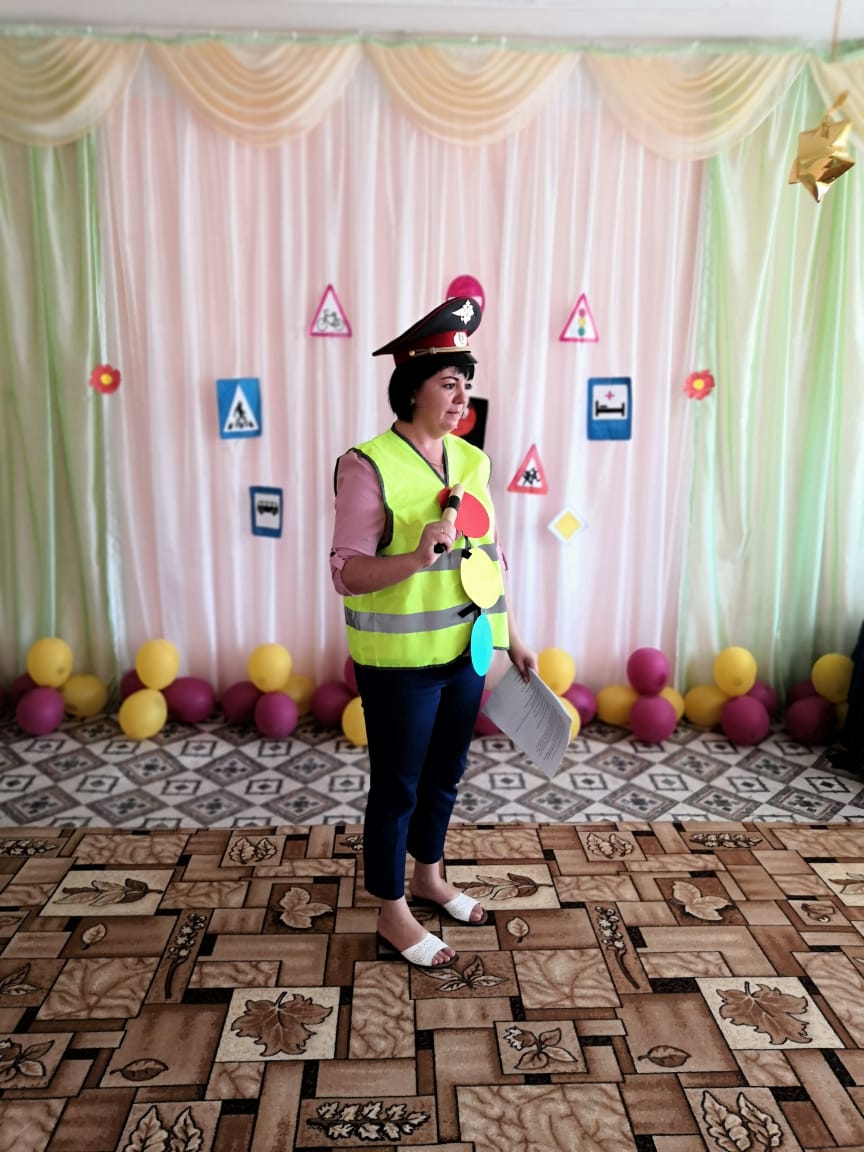 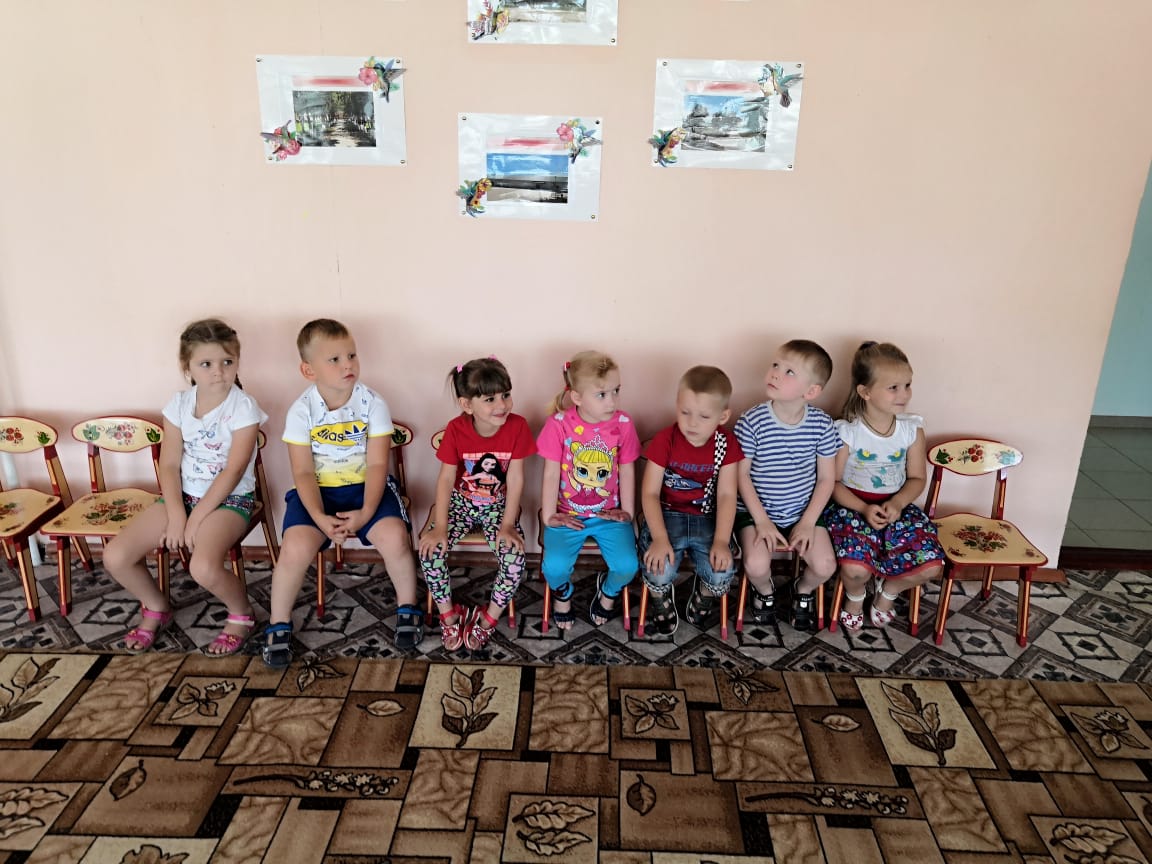 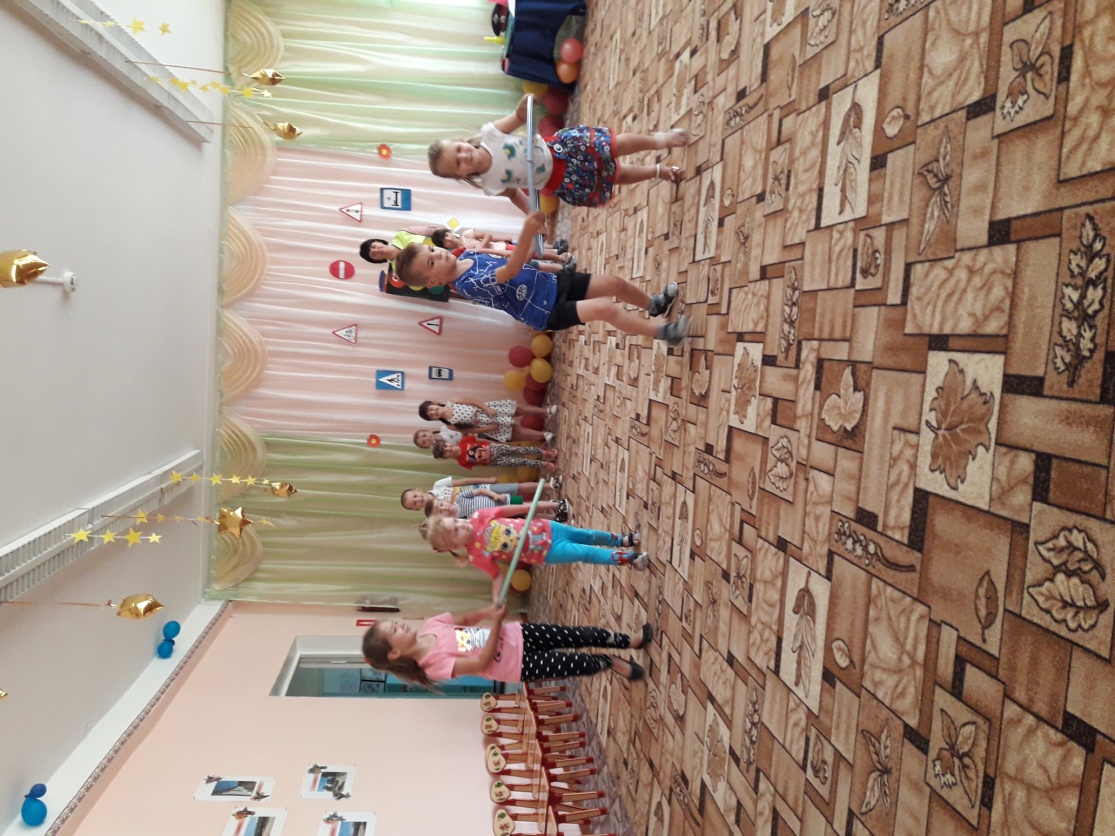 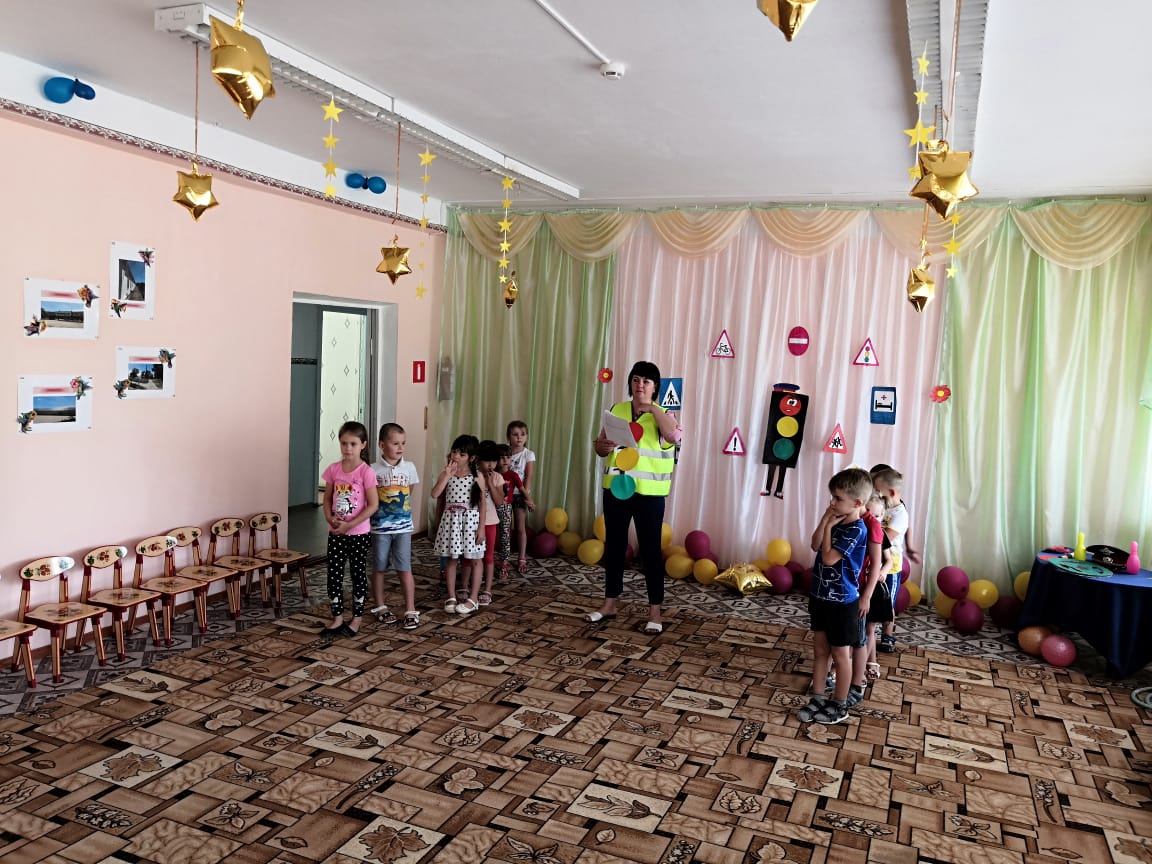 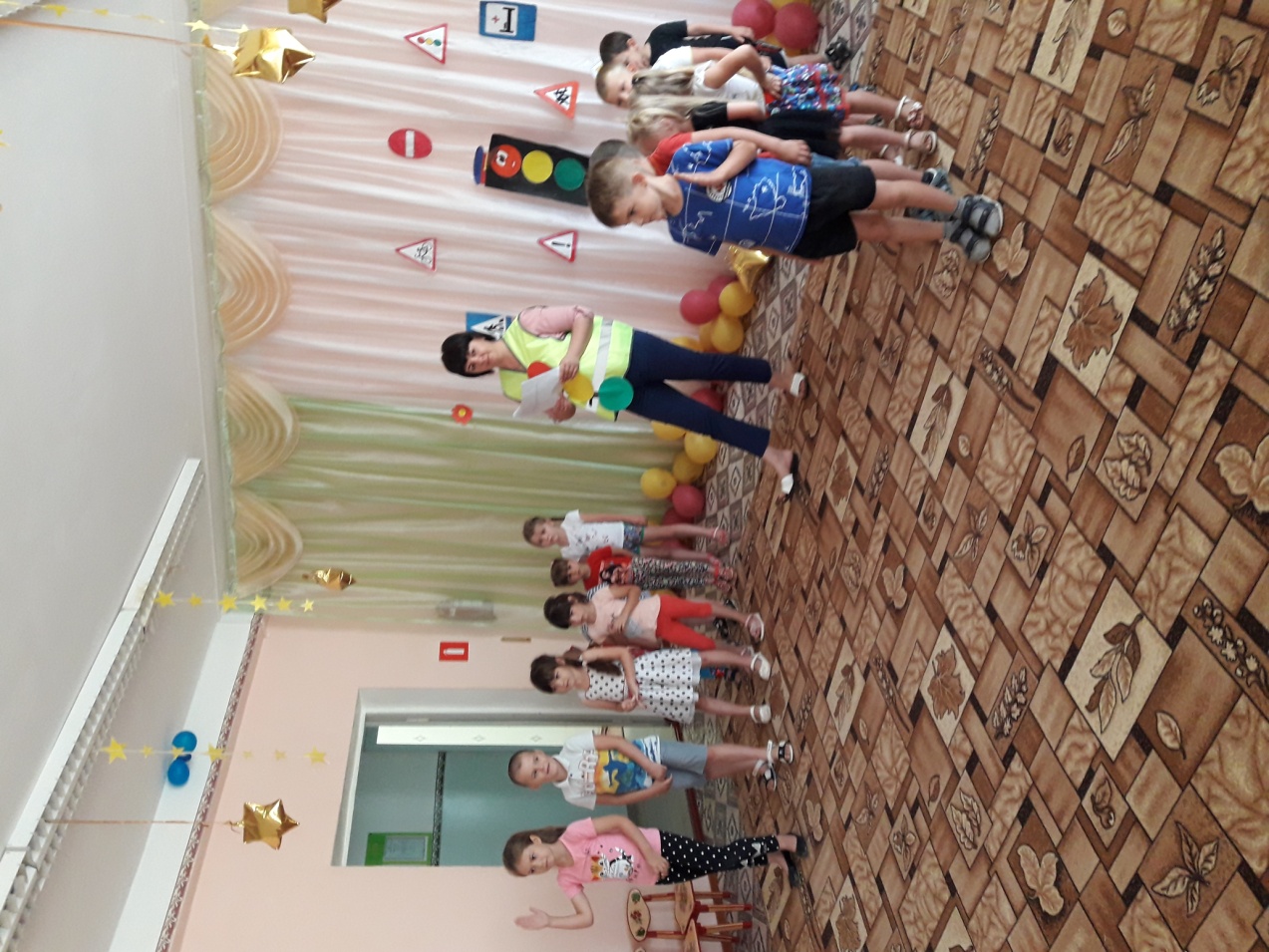 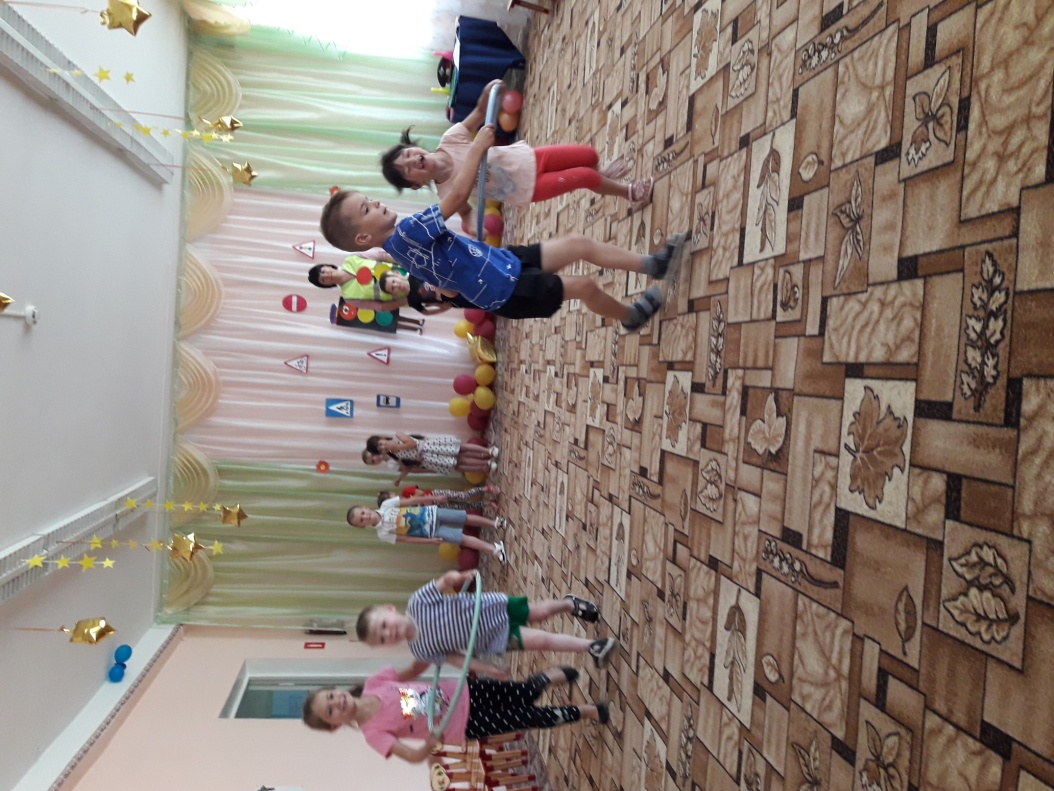 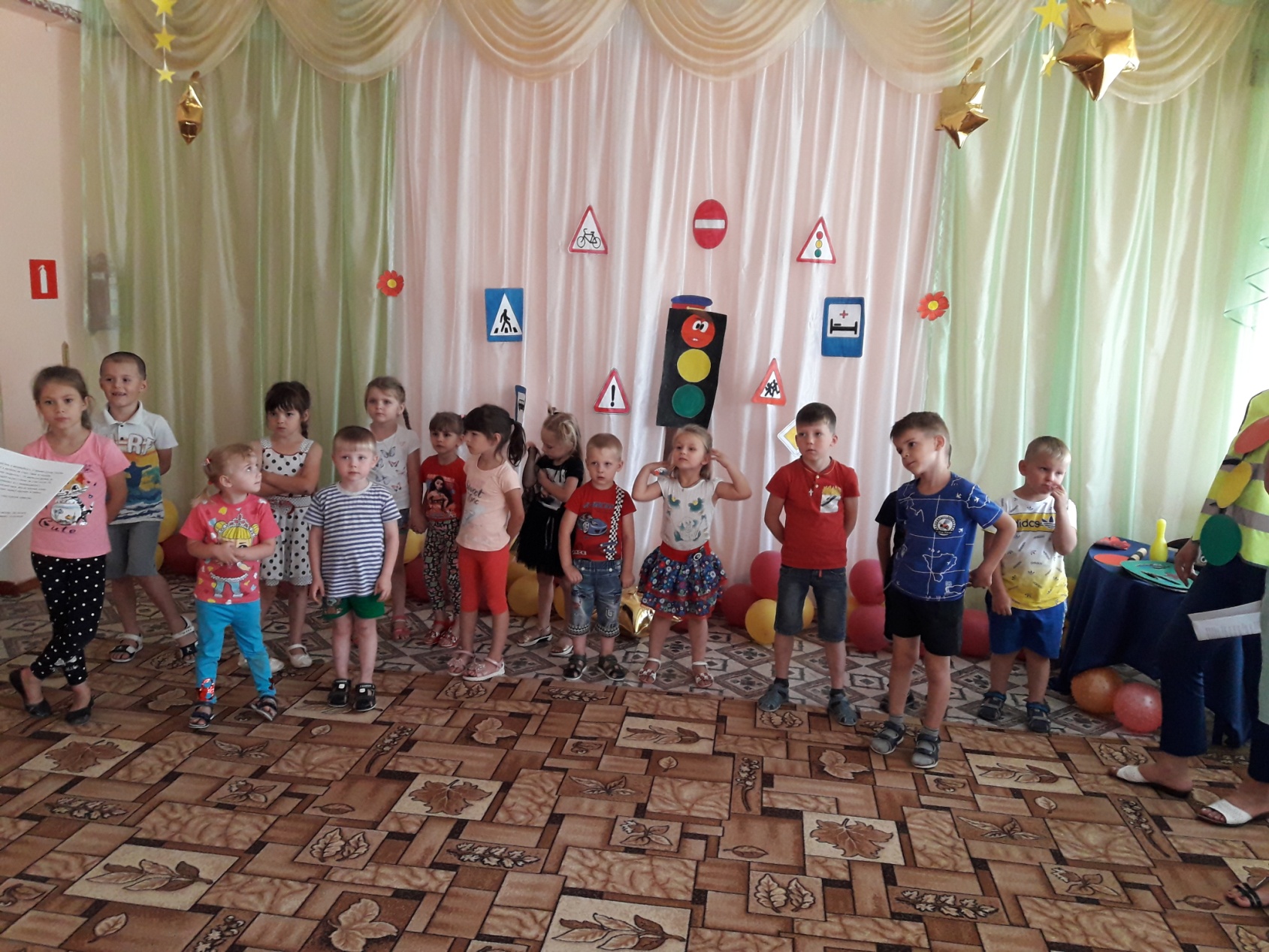 